			ДОЛЖЕН ЗНАТЬ!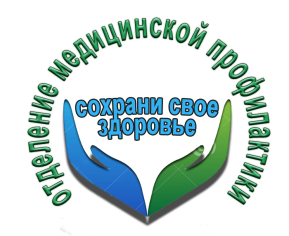 В эпидемию ВИЧ/СПИДа с каждым годом вовлекается все больше молодежи и подростков. Только в последнее время 80% инфицированных составили люди в возрасте 15–29 лет.Как происходит заражение ВИЧ?
ВИЧ распространяется от зараженных ВИЧ-инфекцией:при небезопасном сексе (без презерватива);при использовании зараженных шприцев во время введения наркотиков;при переливании зараженной крови;от инфицированной матери ребенку.Как выглядит носитель вируса ВИЧ?
Не думайте, что определить ВИЧ-инфицированного можно по внешнему виду. Человек с ВИЧ может и не выглядеть больным. Часто ВИЧ-инфицированные долгое время выглядят и чувствуют себя хорошо. Они могут быть носителями вируса в течение многих месяцев и даже лет, прежде чем заболеют. Но все это время они могут, сами того не зная, заражать других, если будут заниматься небезопасным сексом или пользоваться общими шприцами.Зараженный шприц еще опаснее, чем секс без предохранения
Во многих странах мира одним из основных путей передачи ВИЧ-инфекции все чаще становится внутривенное введение наркотиков. В Восточной Европе и России вероятность распространения ВИЧ-инфекции среди наркоманов достигла угрожающе высокого уровня.ВИЧ не передается:при кашле и чихании;через пищу и посуду;при обычных медицинских осмотрах;через объятия, поцелуи и рукопожатия;через укусы насекомых;через воду, в том числе при плавании в бассейнах и естественных водоемах;при пользовании общим туалетом.Как проявляется ВИЧ?Пока развиваются симптомы, могут пройти годы. Большинство зараженных ВИЧ выглядят вполне здоровыми, поэтому вы не можете сказать, просто глядя на человека, есть у него эта инфекция или нет. Анализ крови — это единственный достоверный способ диагностирования ВИЧ.Кто должен пройти тестирование на ВИЧ?Все, кто когда-либо имел незащищенный сексуальный контакт, пережил травму использованной иглой или инъекцию одним шприцем с кем-либо, проходил процедуру переливания крови или других жидкостей организма, должны сделать тест на ВИЧ. Однако отрицательный тест не означает, что человек не заражен: если одно из перечисленных выше рискованных действий было совершено незадолго до проведения исследования, то антитела к вирусу еще не успеют выработаться и аппаратура их не зафиксирует. Так что для получения достоверного результата должно пройти несколько месяцев, и тогда диагностику можно будет повторить.Запомните!Информация о ВИЧ и СПИДе на самом деле очень важна. Об этом нужно думать самим и говорить о ВИЧ со своими близкими.Знание фактов о ВИЧ-инфекции и СПИДе — это лучший способ сохранить свое здоровье и здоровье своих близких.Если вы хотите знать больше или у вас остались какие-то вопросы обращайтесь:Россия, Липецк, улица Гагарина, 135Телефон +7 4742 34-20-70, +7 4742 34-20-77Сайт aids48.ruОткрыто пн-пт 8:00–16:00Врач терапевт ГУЗ «Липецкая РБ» 					А. А. Шапиев.